Regional Healthcare Partnerships 8 and 17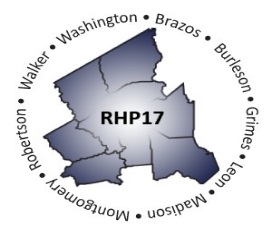 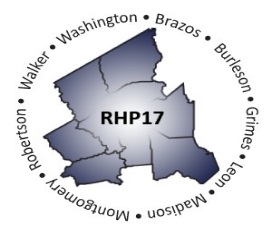 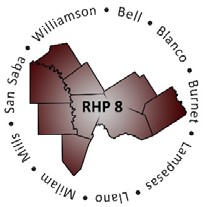 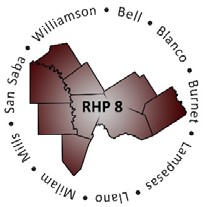 Joint Quarterly Regional UpdateThursday, August 29, 201910:00 a.m. – 11:30 a.m. (via WebEx)Texas A&M Health Science CenterWebEx Link:  Join WebEx MeetingMeeting Number: 929 949 769Audio/Conference Line: (Do not use the number provided by WebEx)Dial in:  877-931-8150Participant Code:  3621413AGENDA Welcome/IntroductionsUncompensated Care (UC) UpdateDY8 UC Reporting Process and TimelinesDY9-11 UC Update Brief Delivery System Reform Incentive Payment (DSRIP) UpdateOctober DY8 Reporting Reminders and PrepBrief Compliance Monitoring UpdateDY8 Learning Collaborative ActivitiesTexas 1115 Waiver RHP Update (DY9-10) HHSC DY9-10 Timeline and Protocol Updates Program Funding and MechanicsMeasure Bundle ProtocolDSRIP Transition Plan and TimelineRegional ConsiderationsRHP 8 and 17 Proposed DY9-10 Plan Submission Timeline Open Q&A/Wrap-Up